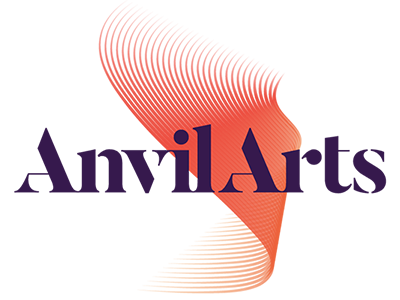                  GIFT AID FORMUsing Gift Aid means that for every pound you give, we can claim extra from 
the Inland Revenue, helping your donation go further1  	Name of Charity:  The Anvil Trust (charity no. 1034961)          	Please treat the gift as…….	  a Gift Aid Donation made today
	  all gifts of money that I make today and in future as Gift Aid donations 
  a Gift Aid Donation made from today onwards and in the past 4 yearsYou must pay an amount of income tax and/or capital gains tax in each tax year (6 April one year to 5 April the next) that is at least equal to the amount of tax that the charity will claim from HM Revenue & Customs on your Gift Aid donation(s).2	Your DetailsName		……………………………………………………
Address 	……………………………………………………
     		……………………………………………………
Post Code	……………………………………………………
Phone No	…………………………………………………..
Signature ………………………………………………………..
Date …./…../…..